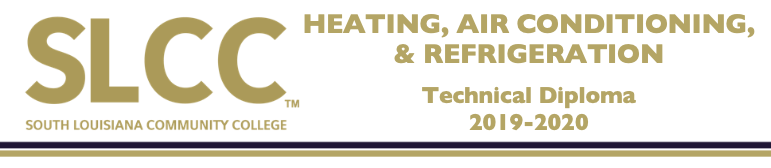 A grade of “C” or higher is required in all courses.DEGREE NOTES:This degree plan is an academic planning resource. The applicable edition of the college catalog is the official source for all degree requirements. The college reserves the right to change, modify, or alter this resource without notice.  The college strongly encourages students to consult their advisors for questions regarding degree completion.  OAA5/19FALL STARTFALL STARTFALL SEMESTER WFMA 1003 Mathematics for Workforce Occupations 3 CreditsGrade Earned:HACR 1002 Introduction to HACR 2 CreditsGrade Earned:HACR 1106 Principles of Refrigeration 6 CreditsGrade Earned:HACR 1206 Electrical Fundamentals 6 CreditsGrade Earned:CTS: Air Conditioning and Refrigeration Helper TOTAL SEMESTER CREDITS17SPRING SEMESTER HACR 1303 Electric Motors 3 CreditsGrade Earned:HACR 1313 Applied Electricity and Troubleshooting 3 CreditsGrade Earned:HACR 1413 Domestic Refrigeration 3 CreditsGrade Earned:HACR 1503 Room Air Conditioning 3 CreditsGrade Earned:HACR 1604 Residential Central Air Conditioning I 4 CreditsGrade Earned:TOTAL SEMESTER CREDITS 16SUMMER SEMESTER HACR 2104 Residential Central Air Conditioning II 4 CreditsGrade Earned:HACR 2202 Residential System Design 2 CreditsGrade Earned:HACR 2306 Residential Heating 6 CreditsGrade Earned:TOTAL SEMESTER CREDITS  12Technical Diploma - Heating, Air Conditioning & Refrigeration TOTAL DEGREE CREDITSTechnical Diploma - Heating, Air Conditioning & Refrigeration TOTAL DEGREE CREDITS45